Consent to Publish Communications in Computer and Information Science Author(s) Full Name(s): . . . . . . . . . . . . . . . . . . . . . . . . . . . . . . . . . . . . . . . . . . . . . . . . . . . . . . . . . . . . . . . . . . . . . . Title of the Contribution: . . . . . . . . . . . . . . . . . . . . . . . . . . . . . . . . . . . . . . . . . . . . . . . . . . . . . . . . . . . . . . . . . . . . .  Volume Editor(s) Name(s): . . . . . . A. Strekalovsky et al. (eds.). . . . . . . . . . . . . . . . . . . . . . . . . . . . . . . . . . . . . . . . . .Title of the Book or Conference Name: . . . . . . . . MOTOR 2021. Revised selected papers . . . . . . . . . . . . . . . . . . . . . . . . . . . . . . . . . . . . . . . . . . . . . . . . . . . . . . . . . . . . . . . . . . . . . . . . . . . . . . . . . . . . . . . . . . . . . . . . . . . . . . . . . . . . . . . . . . . . . . . . . . . . . . . . . . . . . . . . . . . . . . . . . . . . . . . . . . . . . . . . . . . . . . . . . . . . . . . . . . . . . . . . . . . . .  Corresponding Author’s Name, Affiliation Address, and Email: When Author is more than one person the expression “Author” as used in this agreement will apply collectively unless otherwise indicated. The Publisher intends to publish the Work under the imprint Springer. The Work may be published in the book seriesCommunications in Computer and Information Science (CCIS). § 1 Rights Granted Author hereby grants and assigns to Springer Nature Switzerland AG, Gewerbestrasse 11, 6330 Cham, Switzerland  (hereinafter called Publisher) the exclusive, sole, permanent, world-wide, transferable, sub-licensable and unlimited  right to reproduce, publish, distribute, transmit, make available or otherwise communicate to the public, translate,  publicly perform, archive, store, lease or lend and sell the Contribution or parts thereof individually or together with  other works in any language, in all revisions and versions (including soft cover, book club and collected editions,  anthologies, advance printing, reprints or print to order, microfilm editions, audiograms and videograms), in all forms  and media of expression including in electronic form (including offline and online use, push or pull technologies, use in  databases and data networks (e.g. the Internet) for display, print and storing on any and all stationary or portable end user devices, e.g. text readers, audio, video or interactive devices, and for use in multimedia or interactive versions as well as for the display or transmission of the Contribution or parts thereof in data networks or search engines, and posting the Contribution on social media accounts closely related to the Work), in whole, in part or in abridged form, in each case as now known or developed in the future, including the right to grant further time-limited or permanent rights. Publisher especially has the right to permit others to use individual illustrations, tables or text quotations and may use the Contribution for advertising purposes. For the purposes of use in electronic forms, Publisher may adjust the Contribution to the respective form of use and include links (e.g. frames or inline-links) or otherwise combine it with other works and/or remove links or combinations with other works provided in the Contribution. For the avoidance of doubt, all provisions of this contract apply regardless of whether the Contribution and/or the Work itself constitutes a database under applicable copyright laws or not. The copyright in the Contribution shall be vested in the name of Publisher. Author has asserted his/her right(s) to be identified as the originator of this Contribution in all editions and versions of the Work and parts thereof, published in all forms and media. Publisher may take, either in its own name or in that of Author, any necessary steps to protect  the rights granted under this Agreement against infringement by third parties. It will have a copyright notice inserted into all editions of the Work and on the Contribution according to the provisions of the Universal Copyright  Convention (UCC).The parties acknowledge that there may be no basis for claim of copyright in the United States to a Contribution prepared by an officer or employee of the United States government as part of that person’s official duties. If the Contribution was performed under a United States government contract, but Author is not a United States  government employee, Publisher grants the United States government royalty-free permission to reproduce all or part of the Contribution and to authorise others to do so for United States government purposes. If the Contribution was prepared or published by or under the direction or control of the Crown (i.e., the constitutional monarch of the Commonwealth realm) or any Crown government department, the copyright in the Contribution shall, subject to any 28.05.2019 09:36 2 agreement with Author, belong to the Crown. If Author is an officer or employee of the United States government orof the Crown, reference will be made to this status on the signature page.§ 2 Rights Retained by AuthorAuthor retains, in addition to uses permitted by law, the right to communicate the content of the Contribution to other research colleagues, to share the Contribution with them in manuscript form, to perform or present the Contribution or to use the content for non-commercial internal and educational purposes, provided the original source of publication is cited according to the current citation standards in any printed or electronic materials. Author retains the right to republish the Contribution in any collection consisting solely of Author’s own works without charge, subject to ensuring that the publication of the Publisher is properly credited and that the relevant copyright notice is repeated verbatim. Author may self-archive an author-created version of his/her Contribution on his/her own website and/or the repository of Author’s department or faculty. Author may also deposit this version on his/her funder’s or funder’s designated repository at the funder’s request or as a result of a legal obligation. He/she may not use the Publisher’s PDF version, which is posted on the Publisher’s platforms, for the purpose of self-archiving or deposit. Furthermore, Author may only post his/her own version, provided acknowledgment is given to the original source of publication and a link is inserted to the published article on the Publisher’s website. The link must be provided by inserting the DOI number of the article in the following sentence: “The final authenticated version is available online at https://doi.org/[insert DOI].” The DOI (Digital Object Identifier) can be found at the bottom of the first page of the published paper.Prior versions of the Contribution published on non-commercial pre-print servers like ArXiv/CoRR and HAL can remain on these servers and/or can be updated with Author’s accepted version. The final published version (in pdf or html/xml format) cannot be used for this purpose. Acknowledgment needs to be given to the final publication and a link must be inserted to the published Contribution on the Publisher’s website, by inserting the DOI number of the article in the following sentence: “The final authenticated publication is available online at https://doi.org/[insert DOI]”. Author retains the right to use his/her Contribution for his/her further scientific career by including the final published paper in his/her dissertation or doctoral thesis provided acknowledgment is given to the original source of publication. Author also retains the right to use, without having to pay a fee and without having to inform the Publisher, parts of the Contribution (e.g. illustrations) for inclusion in future work. Authors may publish an extended version of their proceedings paper as a journal article provided the following principles are adhered to: a) the extended version includes at least 30% new material, b) the original publication is cited, and c) it includes an explicit statement about
the increment (e.g., new results, better description of materials, etc.).§ 3 WarrantiesAuthor agrees, at the request of Publisher, to execute all documents and do all things reasonably required by Publisher in order to confer to Publisher all rights intended to be granted under this Agreement. Author warrants that the Contribution is original except for such excerpts from copyrighted works (including illustrations, tables, animations and text quotations) as may be included with the permission of the copyright holder thereof, in which case(s) Author is required to obtain written permission to the extent necessary and to indicate the precise sources of the excerpts in the manuscript. Author is also requested to store the signed permission forms and to make them available to Publisher if required.Author warrants that Author is entitled to grant the rights in accordance with Clause 1 “Rights Granted”, that Author has not assigned such rights to third parties, that the Contribution has not heretofore been published in whole or in part, that the Contribution contains no libellous or defamatory statements and does not infringe on any copyright, trademark, patent, statutory right or proprietary right of others, including rights obtained through licences. Author agrees to amend the Contribution to remove any potential obscenity, defamation, libel, malicious falsehood or otherwise unlawful part(s) identified at any time. Any such removal or alteration shall not affect the warranty given by Author in this Agreement.§ 4 Delivery of Contribution and Publication Author agrees to deliver to the responsible Volume Editor (for conferences, usually one of the Program Chairs), on a date to be agreed upon, the manuscript created according to the Publisher’s Instructions for Authors. Publisher will undertake the reproduction and distribution of the Contribution at its own expense and risk. After submission of the Consent to Publish form signed by the Corresponding Author, changes of authorship, or in the order of the authors listed, will not be accepted by the Publisher. 28.05.2019 09:36 3 § 5 Author’s Discount for Books Author is entitled to purchase for his/her personal use (if ordered directly from Publisher) the Work or other books published by Publisher at a discount of 40% off the list price for as long as there is a contractual arrangement between Author and Publisher and subject to applicable book price regulation. Resale of such copies is not permitted. § 6 Governing Law and Jurisdiction If any difference shall arise between Author and Publisher concerning the meaning of this Agreement or the rights and liabilities of the parties, the parties shall engage in good faith discussions to attempt to seek a mutually satisfactory resolution of the dispute. This agreement shall be governed by, and shall be construed in accordance with, the laws of Switzerland. The courts of Zug, Switzerland shall have the exclusive jurisdiction. Corresponding Author signs for and accepts responsibility for releasing this material on behalf of any and all Co-Authors. . . . . . . . . . . . . . . . . . . . . . . . . . . . . . . . . . . . . . . . . . . . . . . . . . . . . . . . . . . . . . . . . . . . . . . . . . . . . . . . . . . . . . . . . . . . . . .  Signature of Corresponding Author:                                  Date: I’m an employee of the US Government and transfer the rights to the extent transferable (Title 17 §105 U.S.C. applies) I’m an employee of the Crown and copyright on the Contribution belongs to the Crown For internal use only: Legal Entity Number: 1128 Springer Nature Switzerland AG Springer-C-CTP-07/2018 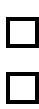 28.05.2019 09:36 